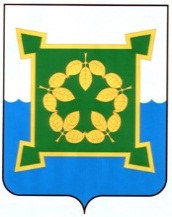 АДМИНИСТРАЦИЯЧЕБАРКУЛЬСКОГО ГОРОДСКОГО ОКРУГАЧелябинской областиул. Ленина, 13 «а», город Чебаркуль Челябинской области, 456440 Российская Федерация.Телефон: (8-35168)  2-39-88, факс: (8-35168)  2-39-88, http://www.chebarcul.ru, e-mail:  admin@chebarcul.ruПРОТОКОЛзаседания штаба народных дружин на территории Чебаркульского городского округа   № 2Дата    проведения: «  _03_  »       07       2020 г. Время проведения: «    10 __ » час. «  00  » мин.Место проведения: малый зал администрацииПОВЕСТКА ДНЯ:1. Анализ работы ДНД по охране общественного порядка, участия ДНД в предупреждении и пресечении правонарушений на территории Чебаркульского городского округа (за 2 квартал).- Старший инспектор отдела охраны порядка МО МВД РФ «Чебаркульский», капитан полиции  (Линьков А.В.); - Командир ДНД «Патриот» (Хуснутдинова А.В.).2. О рассмотрении заявки командира ДНД на предоставление и распределение субсидий на создание условий для деятельности ДНД (2-й квартал).- Старший инспектор ГО и ЧС и взаимодействия с правоохранительными органами,  секретарь штаба (Загретдинова Л.Г.);- Члены комиссии штаба ДНД.3. О рассмотрении заявки на предоставление субсидии ДНД «Патриот» для приобретения орг.техники (компьютер).- Командир ДНД «Патриот» (Хуснутдинова А.В.);- Члены комиссии штаба ДНД.4. О предоставлении дополнительной субсидии на охрану памятника В.И. Ленина, и памятника советскому солдату и вечному огню на территории Чебаркульского городского округа, в период с 01-05 мая, и с 08-10 мая.- Командир ДНД «Патриот» (Хуснутдинова А.В.);- Члены комиссии штаба ДНД.По первому вопросу: Анализ работы ДНД по охране общественного порядка, участия ДНД в предупреждении и пресечении правонарушений на территории Чебаркульского городского округа (за 2 квартал).С докладами выступили:- (Линьков А.В.) Старший инспектор отдела охраны порядка МО МВД РФ «Чебаркульский», капитан полиции;- (Хуснутдинова А.В.) Командир ДНД «Патриот». Решение:1. Отметить значительную роль добровольной народной дружины «Патриот»                   (командир дружины, Хуснутдинова А.В.) в охране общественного порядка, обеспечении общественной безопасности, участии в предупреждении и пресечении правонарушений на территории Чебаркульского городского округа.2. Отделу охраны порядка МО МВД РФ «Чебаркульский» (Акулевич Д.Н.) продолжать совместное патрулирование с добровольной народной дружиной «Патриот».По второму вопросу: О рассмотрении заявки командира ДНД на предоставление и распределение субсидий на создание условий для деятельности ДНД (2-й квартал).С докладами выступили:- (Загретдинова Л.Г.) Старший инспектор отдела ГО и ЧС; - Члены штаба ДНД на территории Чебаркульского городского округа.Решение:1. Удовлетворить заявку командира добровольной народной дружины «Патриот» Хуснутдиновой А.В., предоставить субсидию в размере 50 000, 00 (пятьдесят тысяч) рублей 00 копеек за II квартал 2020 года на материальное стимулирование сотрудников ДНД «Патриот».По третьему вопросу: О рассмотрении заявки на предоставление субсидии ДНД «Патриот» для приобретения орг.техники (компьютер).С докладами выступили:- (Хуснутдинова А.В.) Командир ДНД «Патриот»; - Члены штаба ДНД на территории Чебаркульского городского округа.Решение:1. Удовлетворить заявку командира добровольной народной дружины «Патриот» Хуснутдиновой А.В., предоставить субсидию ДНД «Патриот» для приобретения орг.техники (копьютер) в размере 20 000, 00 (двадцать тысяч) рублей 00 копеек.По четвертому вопросу: О предоставлении дополнительной субсидии на охрану памятника В.И. Ленина, и памятника советскому солдату и вечному огню на территории Чебаркульского городского округа, в период с 01-05 мая, и с 08-10 мая.С докладами выступили:- (Хуснутдинова А.В.) Командир ДНД «Патриот; - Члены штаба ДНД на территории Чебаркульского городского округа.Решение:1. Удовлетворить заявку командира добровольной народной дружины «Патриот» Хуснутдиновой А.В., предоставить дополнительную субсидию в размере 24 000, 00 (двадцать четыре) тысячи рублей 00 копеек, за охрану памятника В.И. Ленина, памятника советскому солдату и вечному огню в период с 01-05 мая, и с 08-10 мая 2020 года.Председательствовал: Секретарь комиссии:Д.Н.АкулевичЗагретдинова Л.Г.Заместитель начальника полиции по охране общественного порядка МО МВД России «Чебаркульский», заместитель начальника штаба ДНД.Старший инспектор отдела ГО и ЧС и взаимодействия с правоохранительными органами.Члены комиссии:Перемыкина Н.А.Председатель комитета по стратегическому развитию администрации Чебаркульского городского округа;                                                                               Селезнева Н.С.Начальник юридического отдела администрации Чебаркульского городского округа;Старова Н.В. Начальник отдела бухгалтерского учет и отчётности администрации Чебаркульского городского округа;Таймасова О.Г.Заместитель главы по бюджетному процессу, начальник Финансового управления администрации Чебаркульского городского округа;Приглашены:Линьков А.В.  Старший инспектор отдела охраны порядка МО МВД РФ «Чебаркульский», капитан полиции (по согласованию);Хуснутдинова А.В.Командир добровольной   народной   дружины «Патриот».Заместитель начальника полиции по охране общественного порядка МО МВД России «Чебаркульский», заместитель начальника штаба ДНД_________________Д.Н. Акулевич     